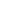 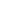 __.__.202__ №                                                                             г. __________________СправкаДана _______________________________________________, в том, что он (а) действительно работает в __________________________________________________________________
находящегося по адресу ______________________________________________
в должности ___________________________________________________________________________________________________________________________
относится к организациям осуществляющим ________________________________________________________________________________________________________________________________________
______________________________________________________________________Справка дана для предоставления по месту требования.Директор                            Подпись:__________________    ФИО________________________М.П.